Век джазаMusica Latina «Филармония-2». Концертный зал имени С. В. РахманиноваВидеозапись концерта 
Musica Latina : Московская государственная академическая филармония (meloman.ru)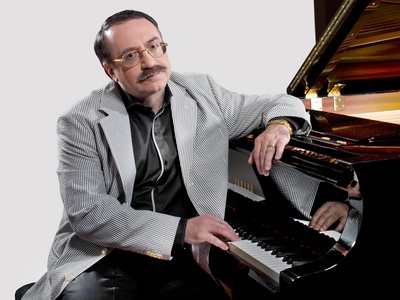 Даниил Крамер (фортепиано)Юлиана Рогачёва (вокал)Ильдар Нафигов (ударные)Дарья Чернакова (контрабас, вокал)В ПРОГРАММЕ:А. К. Жобим, Л. Бонфа, Б. Карвальо, Д. Каимми, Ж. Жил, Ф. Мачадо, А. Пуэнтес, Чик КориаНовогодний джаз-маскарад.
Игорь БутманКонцертный зал имени П. И. ЧайковскогоВидеозапись концерта
Новогодний джаз-маскарад. Игорь Бутман : Московская государственная академическая филармония (meloman.ru)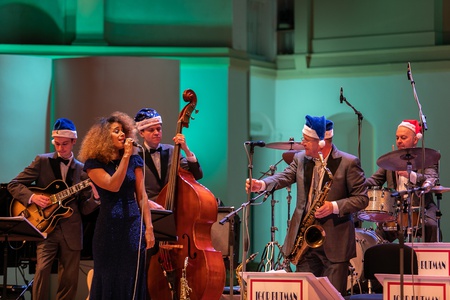 Игорь Бутман (саксофон)Московский джазовый оркестр под управлением Игоря БутманаПосвящение Мишелю ЛегрануКонцертный зал имени П. И. ЧайковскогоВидеозапись концерта
Посвящение Мишелю Леграну : Московская государственная академическая филармония (meloman.ru)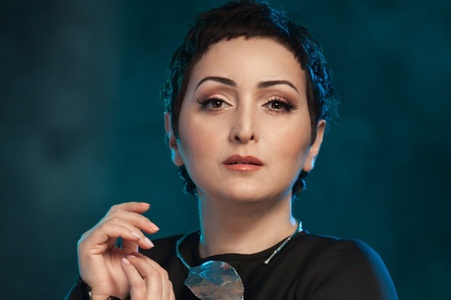 Михаил Иванов (фортепиано)Андрей Иванов (контрабас)Антон Румянцев (саксофон)Александр Зингер (ударные)Этери Бериашвили (вокал)Ярослава Симонова (вокал)Игорь Назарук (фортепиано)Российский государственный симфонический оркестр кинематографииСергей Скрипка, дирижёрСимфоджаз о любви!Концертный зал имени П. И. ЧайковскогоВидеозапись концертаСимфоджаз о любви! : Московская государственная академическая филармония (meloman.ru)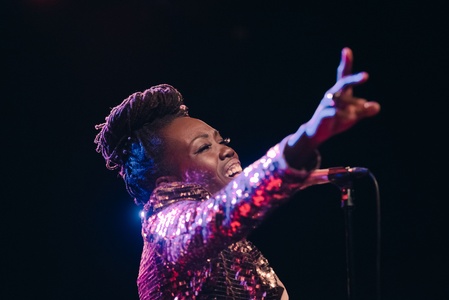  Шенда Рул (вокал)Франк Ваганэ (саксофон, Бельгия)Алексей Уткин, дирижёр и солист (гобой)Александр Бруни (флейта)Михаил Иванов (фортепиано)Андрей Иванов (контрабас)Джей Сойер (ударные)Этери Бериашвили (вокал)Государственный академический
камерный оркестр РоссииВ ПРОГРАММЕ:М. Иванов
«От Баха до джаза» – вариации для гобоя, саксофона и флейты с оркестром и джазовым трио в трёх часРусские джазовые стандарты.
Музыка русских и советских композиторов и джазКамерный зал ФилармонииВидеозапись концерта
Русские джазовые стандарты. Музыка русских и советских композиторов и джаз : Московская государственная академическая филармония (meloman.ru)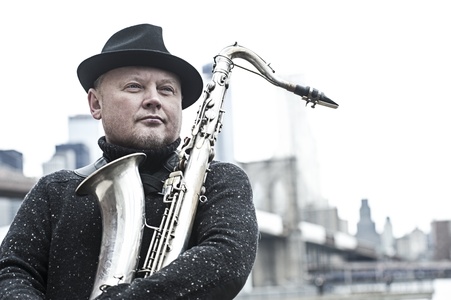 Ансамбль камерного джаза Олега КирееваОлег Киреев (саксофон)В ПРОГРАММЕ:Музыка русских и советских композиторов и джаз